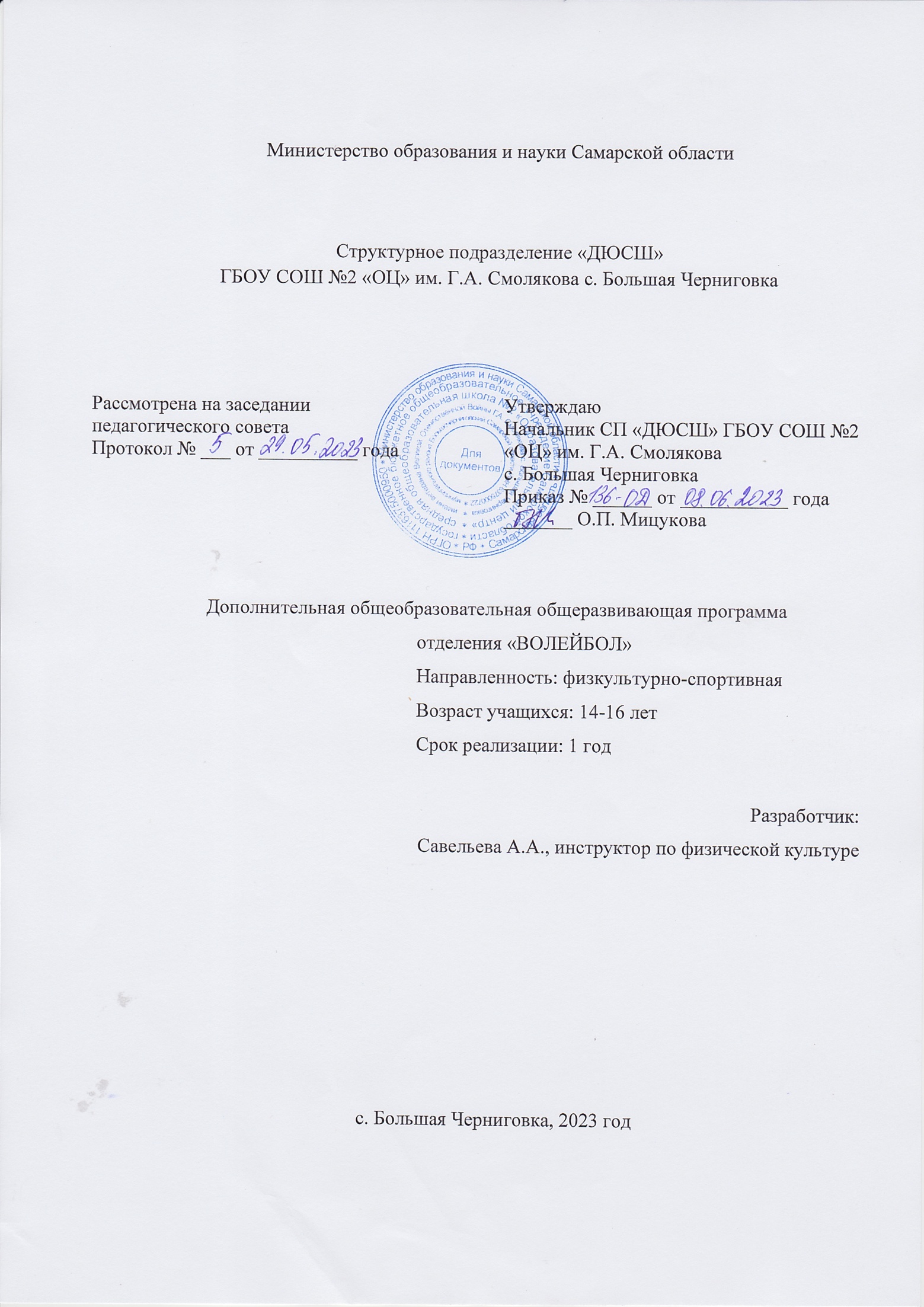 Краткая аннотацияДополнительная общеобразовательная общеразвивающая программа «Волейбол» предназначена для учащихся среднего и старшего школьного возраста (14 – 16 лет), проявляющих интерес к занятиям спортом, направлена на формирование и развитие творческих способностей обучающихся, выявление, развитие и поддержку талантливых обучающихся, а также лиц, проявивших выдающиеся способности. В результате обучения дети получат общую и специальную физическую подготовку, повысят физическую активность смогут удовлетворить потребность в здоровом образе жизни и эмоциональном благополучии.Пояснительная запискаНаправленность программыДополнительная общеобразовательная общеразвивающая программа «Волейбол» (далее – программа) имеет физкультурно-спортивную направленность. Актуальность программы.Одним из приоритетных направлений социально-экономического развития Самарской области является поддержка детского спорта, как важной основы оздоровления населения. У каждого юного жителя муниципального района Большечерниговский Самарской области есть возможность бесплатно удовлетворить индивидуальные потребности в занятиях физической культурой и спортом в объединениях физкультурно-спортивной направленности СП «ДЮСШ» ГБОУ СОШ № 2 «ОЦ» им. Г.А Смолякова с. Большая Черниговка.Программа представляет обучающемуся возможность для самореализации. Данная программа создает условия для развития у обучающихся двигательную деятельность, обеспечивает физическое и нравственное развитие обучающихся, психологическую подготовку при формировании личностных и волевых качеств. Во время занятий по программе у них формируются настойчивость, смелость, решительность, честность, уверенность в себе и чувство коллективизма. В результате этих занятий учащиеся достигают значительных успехов в своем развитии, они овладевают умениями командной игры, а именно, в волейбол.Программа направлена на создание условий для развития личности ребенка, развитие мотивации к познанию и творчеству, обеспечение эмоционального благополучия ребенка, профилактику асоциального поведения, целостность процесса психического и физического здоровья детей.Занятия волейболом способствуют развитию и совершенствованию у занимающихся основных физических качеств – выносливости, координации движений, скоростно-силовых качеств, формированию различных двигательных навыков, укреплению здоровья а также формируют личностные качества ребенка: коммуникабельность, волю, чувство товарищества, чувство ответственности за свои действия перед собой и товарищами. Стремление превзойти соперника в быстроте действий, изобретательности, меткости подач, чёткости удара и других действий, направленных на достижение победы, приучает занимающихся мобилизовывать свои возможности, действовать с максимальным напряжением сил, преодолевать трудности, возникающие в ходе спортивной борьбы.По программе могут обучаться дети разных категорий, в том числе дети, попавшие в трудную жизненную ситуацию.НовизнаПрограмма построена по принципу блочно-модульного освоения материала, что максимально отвечает запросу социума на возможность выстраивания ребёнком индивидуальной образовательной траектории, а также в возможности использования дистанционных образовательных технологий (перечень тем для дистанционного обучения в Приложении №2). ДООП «Волейбол» включает в себя 3 образовательных модуля. Дополнительная общеобразовательная программа может реализовываться в смешанном (комбинированном) режиме; с использованием электронного обучения (ЭО) и дистанционных образовательных технологий (ДОТ). ЭО и ДОТ обеспечиваются применением совокупности образовательных технологий, при которых частично опосредованное или полностью опосредованное взаимодействие обучающегося и педагога осуществляется независимо от места их нахождения и распределения во времени на основе педагогически организованных технологий обучения.Педагогическая целесообразностьВ данной программе применяются технологии, основанные на укрепление здоровья и гармоничное развитие обучающихся, формирование стойкого интереса к занятиям спортом, развитие и совершенствование физических качеств (с преимущественной направленностью на развитие быстроты, ловкости, гибкости, координации движений), воспитание морально-волевых и духовных качеств. Средства обучения, предлагаемые в программе, будут способствовать быстрейшему приобретению детьми хорошей физической подготовки, раскрытию индивидуальности ребенка, поощрению творческого начала в каждом обучающемся.  Цель программы: обеспечение разностороннего физического развития, укрепление здоровья учащихся, воспитание гармоничной, социально активной личности посредством обучения игре в волейбол, формирование устойчивых мотивов и потребностей, обучающихся в бережном отношении к своему здоровью, целостном развитии физических и психических качеств, творческом использовании средств физической культуры в организации здорового образа жизни. Привлечение детей с ОВЗ и (или) детей- инвалидов (при наличии медицинского допуска) к занятиям физической культурой и спортом, формирование у них устойчивого интереса к систематическим занятиям волейболом с учетом особенностей психофизического развития и индивидуальных возможностей детей.Для успешной реализации поставленной цели необходимо решить следующие задачи:• обучающие:— расширить, актуализировать знания о здоровом образе жизни; — содействовать овладению основами игры в волейбол;— создать условия для получения обучающимися соревновательного опыта;— стимулировать обучающихся к самостоятельным занятиям спортом;— сформировать у обучающихся потребность в двигательной активности;— закрепить в самостоятельной деятельности умение регулировать физическую нагрузку;• развивающие:- развить координацию движений и основные физические качества. - способствовать повышению работоспособности учащихся, - развивать двигательные способности, - формировать навыки самостоятельных занятий физическими упражнениями во время игрового досуга;• воспитательные:- воспитывать чувство коллективизма, взаимопомощи и взаимовыручки; - воспитывать дисциплинированность; - способствовать снятию стрессов и раздражительности; - способствовать работе в коллективе, подчинять свои действия интересам коллектива в достижении общей цели.Настоящая программа составлена и оформлена в соответствии с нормативными документами:- Федерального закона «Об образовании в Российской федерации» №273-ФЗ от 29.12.2012 (в редакции от 11.06.2022г.);- Федерального закона «О внесении изменений в Федеральный закон «Об образовании в РФ» №304-ФЗ от 31.07.2020.;- Приказа Министерства Просвещения Российской Федерации №467 от 03.09.2019 «Об утверждении Целевой модели развития региональных систем дополнительного образования детей»;- Приказа Министерства Просвещения Российской Федерации №196 от 9.11.2018 «Об утверждении порядка организации и осуществления образовательной детальности по дополнительным общеобразовательные программам»;- Приказа Министерства образования и науки Российской Федерации и министерства просвещения Российской Федерации от 5.08.2020 г. №882/391 «Об организации и осуществлении образовательной деятельности по сетевой форме реализации образовательных программ»;- Приказа Минобрнауки РФ от 23.08.2017 № 816 "Об утверждении Порядка применения организациями, осуществляющими образовательную деятельность, электронного обучения, дистанционных образовательных технологий при реализации образовательных программ";- Стратегии развития воспитания в Российской Федерации на период до 2025 года (утверждена распоряжением Правительства Российской Федерации от 29 мая 2015г. № 996-р);- Концепции развития дополнительного образования в РФ (утверждена распоряжением Правительства РФ от 31.03.2022г. № 678-Р);- Распоряжения Правительства Самарской области от 9.08.2019 № 748-р «О внедрении модели функционирования системы персонифицированного финансирования дополнительного образования детей в Самарской области на основе сертификатов персонифицированного финансирования дополнительного образования детей, обучающихся по дополнительным общеобразовательным программам»;- Приказа министерства образования и науки Самарской области от 20.08.2019 № 262-од «Об утверждении Правил персонифицированного финансирования дополнительного образования детей в Самарской области на основе сертификатов персонифицированного финансирования дополнительного образования детей, обучающихся по дополнительным общеобразовательным программам»;- Постановления Главного государственного санитарного врача России от 28.09.2020 «Об утверждении санитарных правил СП 2.4.3648-20 "Санитарно-эпидемиологические требования к организациям воспитания и обучения, отдыха и оздоровления детей и молодежи" (редакция от 01.01.2021г.).Планируемые результатыОжидаемые результаты:Личностные, метапредметные и предметные результатыЛичностные результаты:- дисциплинированность, трудолюбие, упорство в достижении поставленных целей;- умение управлять своими эмоциями в различных ситуациях;- умение оказывать помощь своим сверстникам.Метапредметные результаты:- определять наиболее эффективные способы достижения результата;- умение находить ошибки при выполнении заданий и уметь их исправлять;- умение объективно оценивать результаты собственного труда, находить возможности и способы их улучшения.- формирование социально-коммуникативной грамотности воспитанника;Предметные результаты:- формирование знаний о волейболе и его роли в укреплении здоровья;- умение рационально распределять своё время в режиме дня, выполнять утреннюю зарядку;- умение вести наблюдение за показателями своего физического развитияДанная программа делает акцент на формирование у учащихся активистской культуры здоровья и предполагает:- потребность в систематических занятиях спортом, регулярном участии в спортивных соревнованиях, стремление показывать, как можно более высокие результаты на соревнованиях;- умение использовать полученные знания для успешного выступления на соревнованиях;- спортивный образ (стиль) жизни, предусматривающий активные занятия спортом и регулярное участие в спортивных соревнованиях;- стремление индивида вовлечь в занятия волейболом свое ближайшее окружение (семью, друзей, коллег и т.д.).Формы подведения итогов реализации программы Критерии и способы определения результативности: основными показателями выполнения программных требований является стабильность состава учащихся; динамика индивидуальных показателей развития физических качеств учащихся; уровень освоения основ гигиены и самоконтроля и участие в соревнованиях. Программа предусматривает промежуточную и итоговую аттестацию результатов обучения детей. В начале года проводится входное тестирование. Промежуточная аттестация проводится в виде текущего контроля в течение всего учебного года. Итоговый контроль проводится с целью определения степени достижения результатов обучения и получения сведений для совершенствования программы и методов обучения. В конце учебного года обучающиеся сдают контрольно-переводные нормативы по общей физической подготовке и специальной физической подготовке. Оценка результатов может проводиться на контрольном или соревновательном занятии. Если оценивается минимальный достигнутый уровень физической подготовки, то устанавливается ряд контрольных упражнений, тестов, оцениваемых в соответствующих единицах (секундах, метрах, количестве раз, или в процентах от исходного уровня). Контрольные испытания. Сдача контрольных нормативов по общей, специальной физической и технической подготовленности; соревнования по волейболу. Контрольные игры проводятся регулярно в учебных целях как более высокая ступень учебных игр с заданиями. Кроме того, контрольные игры незаменимы при подготовке к соревнованиям. Календарные игры применяются с целью использования в соревновательных условиях изученных технических приемов и тактических действий.Уровень стартовый (ознакомительный)Характеристика образовательного процесса Организация образовательного процесса осуществляется в течение учебного года в соответствии с годовым планом, рассчитанным на 40 недель. Ежегодная продолжительность обучения - 140 часов. Количество часов – 3, 5 часа в неделю. Режим занятий – 2-3 раза в неделю. Сроки реализации программы: 1 год.Календарный учебный графикВ зависимости от целевой задачи и организационной формы учебного занятия используются следующие формы проведения занятий: игровая спортивная тренировка, круговая, спортивно-игровая, турнир, товарищеская встреча, кросс, соревнование. Содержание работы с юными волейболистами на всем многолетнем протяжении определяется факторами: спецификой игры в волейбол, возрастными особенностями и физическими возможностями волейболистов. Форма организации детей на занятии: · групповая форма, с организацией индивидуальных форм работы внутри группы, · в парах, подгрупповая форма, индивидуальная. Предлагаемая программа рассчитана на детей от 7 до 11 лет, желающих заниматься в объединении и не имеющих медицинских противопоказаний. Набор в группы осуществляется на добровольной основе, то есть принимаются все желающие заниматься с обязательным допуском врача. По программе могут обучаться дети с особыми возможностями здоровья, не имеющие противопоказаний для занятий спортом. Для зачисления на программу детей с ОВЗ требуются сведения о состоянии здоровья и обязательны рекомендации ПМПК.Перечень категорий нарушений для детей с ОВЗ: Учебный план дополнительной программы «Волейбол»Учебно-тематический план ДООДУчебно-тематический план 1 модуляЦель модуля: - развитие общих и специальных физических качеств. Задачи: - получение основных специальных знаний, умений и навыков; - дальнейшее развитие физических способностей; - развитие морально – волевых качеств. Содержание 1 модуля Теоретическая подготовка (6 часа): Тема 1. Введение в программу. Правила техники безопасности на занятиях. Тема 2. Роль волейбола в укреплении здоровья. Выдающиеся волейболисты России и Мира. Тема 3. Единая спортивная классификация порядок присвоения юношеских разрядов по волейболу. Тема 4. Краткие сведения о методиках тренировки юных волейболистов: - принцип постепенности; - динамики нагрузки; - цикличности тренировочной нагрузки; - цикличности соревновательной нагрузки; - сознательного участия спортсмена в тренировочном процессе. Общая физическая подготовка (16 часов) Средствами общей физической подготовки являются общеразвивающие упражнения, направленные на развитие различных качеств, необходимых для дальнейших занятий в спортивных группах, в процессе ходьбы, бега, прыжков, а также упражнения на снарядах, тренажерах, занятия другими видами спорта. Теория – 4 часа: Тема 1. Строевые упражнения, ходьба и бег. Тема 2. Общеразвивающие упражнения с предметами и без. Тема 3. Правила игры в футбол, баскетбол, подвижных игр и эстафет. Практика – 12 часов: Тема 1. Строевые упражнения: - строй, шеренга, колонна, фланг, интервал, дистанция, направляющий; - команды: «Становись!», «Равняйсь!», «Смирно!», «Вольно!», «Разойдись!», «Шагом марш!», «Кругом!», «Стой!» и т.д.; - расчёт, повороты и полуобороты на месте и в движении. Тема 2. Беговые упражнения: - бег на носках, с высоким подниманием бедра и захлёстыванием голени назад, на прямых ногах, скрестным шагом; Тема 3. Общеразвивающие упражнения без предметов: - для рук и плечевого пояса (отведение, приведение, сгибание, разгибание, круговые движения в плечевом, локтевом, лучезапястном суставах, в различных исходных положениях, на месте и в движении.); - для мышц туловища (наклоны в различные стороны, повороты, круговое движения и различных и.п., с различными положениями рук и ног; упражнения с набивными мячами; подъем прямых ног из положения виса.); - для мышц ног (махи вперед – назад, в стороны из различных и.п., выпады вперед и в стороны, приседание на одной и на обеих ногах, подскоки в выпаде и в приседе, прыжки на двух ногах, с ноги на ногу, на месте и с продвижением, скрестные прыжки на месте и с продвижением; спрыгивание с последующим, без пауз, впрыгиванием на предметы разной высоты, прыжки и приседания с отягощением.); - для мышц шеи (наклоны головы вперед, в стороны, назад, круговые движения головой); - упражнение с сопротивлением (парные и групповые в различных и.п., подвижные игры с элементами сопротивления); Тема 4. Общеразвивающие упражнения с предметами: - с короткой и длинной скакалкой (прыжки на одной, двух ногах, с вращением скакалки вперед- назад, в приседе и полу-приседе, на месте и с продвижением); - с набивными и баскетбольными мячами (наклоны, повороты, круговые движения, приседание, выпады). Броски мяча ногами вперед (набивного), ведение мяча рукой в приседе (баскетбольного), парные упражнения с мячом. Тема 5. Акробатические упражнения (перекаты в группировке лежа на спине; стойка на лопатках; стойка на руках; кувырки вперед, назад; мост.). Тема 6. Спортивные игры. Игра в баскетбол, футбол по упрощенным правилам. Тема 7. Подвижные игры. Тема 8. Упражнения из Всероссийского физкультурно-спортивного комплекса ГТО. Тема 9. Тестирование ОФП. Выполнение тестов и испытаний Всероссийского физкультурно-спортивного комплекса ГТО 2 и 3 ступеней. Специальная физическая подготовка (12 часов). Теория - 2 часа: Тема 1. Комплексы упражнений для развития силы, выносливости, гибкости, прыгучести, специальной ловкости, быстроты переключения от одних действий к другим. Акробатические упражнения. Тема 2. Подвижные и спортивные игры. Специальные эстафеты и контрольные упражнения. Практика - 10 часов: Тема 1. Упражнения для развития силы: - приседание до 80 раз, выпрыгивание до 40 раз, выпрыгивание из приседа до 30 раз. Приседание, выпрыгивание вверх из приседа, полуприседа и выпада, прыжки на обеих ногах. Тема 2. Упражнения для развития общей и скоростной выносливости. Тема 3. Упражнения для развития гибкости, растягивание и расслабления мышц. Тема 4. Упражнения для развития прыгучести: - приседание и резкое выпрямление ног со взмахом руками вверх; то же с прыжком вверх; то же с набивным мячом (двумя) в руках (до 3 кг). Из положения, стоя на гимнастической стенке – одна нога сильно согнута, другая опущена вниз, руками держаться на уровне лица; - прыжки на одной и на обеих ногах на месте и в движении лицом вперед, боком и спиной вперед. То же с отягощением. Напрыгивание на тумбу (сложенные гимнастические маты), постепенно увеличивая высоту и количество прыжков подряд; - прыжки в глубину с гимнастической стенки на гимнастические маты (для мальчиков); - спрыгивание (высота 40 – 80 см) с последующим прыжком вверх; - прыжки на одной и обеих ногах с преодолением препятствий; - прыжки с места вперед, назад, вправо, влево, отталкиваясь обеими ногами; - прыжки вверх с доставанием подвешенного мяча, отталкиваясь одной и обеими ногами. То же, но делая разбег в три шага; - прыжки с места и с разбега с доставанием теннисных (набивных, волейбольных) мячей, укрепленных на разной высоте. Тема 5. Многократные броски набивного мяча (1 – 2 кг) над собой в прыжке и ловля после приземления. Стоя на расстоянии 1 – 1,5 м от стены с набивным мячом в руках, в прыжке бросить мяч вверх о стенку, приземлиться, снова прыгнуть и поймать мяч, приземлиться и снова в прыжке бросить и т.д. То же, но без касания мячом стены. Тема 6. Прыжки опорные, прыжки со скакалкой. Многократные прыжки с места и с разбега в сочетании с ударом по мячу. Тема 7. Упражнения для развития качеств, необходимых при выполнении приема и передач мяча: - сгибание и разгибание рук в лучезапястных суставах; - круговые движения кистями; - сжимание и разжимание пальцев рук в положении руки вперед, в стороны, вверх на месте и в сочетании с различными перемещениями. Тема 8. Многократные броски набивного мяча от груди двумя руками (вперед и над собой) и ловля. Броски набивного мяча от груди двумя руками на дальность. Многократные передачи баскетбольного мяча о стенку и ловля его. Поочередные броски и ловля набивных и баскетбольных мячей, которые со всех сторон бросают занимающие партнеры. Тема 9. Ведение баскетбольного мяча ударом о площадку. Упражнения с гантелями для кистей рук. Упражнения с кистевым эспандером. Многократные волейбольные передачи набивного, гандбольного, футбольного, баскетбольного мячей в стену. Многократные передачи волейбольного мяча в стену, постепенно увеличивая расстояние до нее. Многократные передачи волейбольного мяча на дальность. Тема 10. Многократные броски и ловля набивного мяча во встречных колоннах, в тройках в рамках групповых тактических действий (направления первой и второй передач). То же, но броски при первой и второй передачах в соответствии с сигналом. То же в рамках командных действий. Тема 11. Упражнения для развития качеств, необходимых при выполнении подач. Круговые движения руками в плечевых суставах с большой амплитудой и максимальной быстротой. Упражнения с резиновыми амортизаторами. Техническая подготовка (10 часов). Теория – 2 часа: Тема 1. Классификация техники и тактики игры в волейбол. Характеристики приемов игры. Анализ технических приемов в нападении и защите. Практика - 8 часов: Тема 1. Техника нападения. Перемещения и стойки: - стойки основная, низкая; - ходьба, бег, перемещение приставными шагами лицом, боком (правым, левым), спиной вперед; - двойной шаг, скачок вперед, остановка шагом. Учебная игра. Тема 2. Техника передачи: - передача мяча сверху двумя руками подвешенного на шнуре; - над собой на месте и после перемещения различными способами; - с набрасывания партнера – на месте и после перемещения; - в парах; - в треугольнике: зоны 6-3-4, 6-3-2, 5-3-4, 1-3-2; - передачи в стену с изменением высоты и расстояния – на месте и в сочетании с перемещением; - на точность с собственного подбрасывания и с подбрасывания партнера. Учебная игра. Тема 3. Отбивание мяча кулаком через сетку в непосредственной близости от нее; стоя на площадке и в прыжке, после перемещения. Тема 4. Техника подачи: - подача мяча в держателе; - из-за лицевой линии в пределы площадки в указанную зону. Учебная игра. Тема 5. Техника нападающих ударов: - прямой нападающий удар; - ритм разбега в три шага; - ударное движение кистью по мячу; - удар по мячу в держателе через сетку в прыжке с разбега; - удар через сетку по мячу, подброшенному партнером; - удар с передачи. Учебная игра. Ожидаемые результаты В результате освоения 1 модуля учащиеся должны знать и уметь: - правила безопасного поведения во время занятий; - соблюдать меры безопасности и правила профилактики травматизма на занятиях; - выполнять комплексы общеразвивающих и специальных физических упражнений; - научиться простейшим техническим приемам выполнения общеразвивающих и специальных физических упражнений; - технику приема и передач мяча, нападающего удара; - тактические действия в волейболе; - правила соревнований.Учебно-тематический план 2 модуля Спортивно-оздоровительная деятельность с общеразвивающей направленностьюЦель модуля: - формирование стойкого интереса к занятиям волейболом; - обеспечение разностороннего физического развития, укрепление здоровья учащихся, воспитание гармоничной, социально активной личности по средствам обучения игре волейбол. Задачи: - создать каждому ребенку, в соответствии с его индивидуальными задатками, условия для формирования основных физических качеств, необходимых в жизни, особенно качеств определяющих силовые, скоростные, координационные способности, а также выносливость; - формирование коллективного взаимодействия; - сформировать устойчивые привычки к самостоятельным занятиям физическими упражнениями, избранным видом спорта в свободное время; - воспитать ценностные ориентации на здоровый образ жизни и привычки соблюдения личной гигиены; - повышение общей физической подготовленности; - развитие специальных физических способностей, необходимых для совершенствования игрового навыка; - технико-тактическая подготовка юных волейболистов, а также знакомство с игровой специализацией по функциям игроков; - выполнение нормативных требований по видам подготовки. Содержание 2 модуля«Спортивно-оздоровительная деятельность с общеразвивающей направленностью» (42 часа)Общая физическая подготовка (12 часов) Практика - 10 часов: Тема 1. Выполнение гимнастических упражнений без предметов и с предметами (набивные мячи, Гимнастические палки, гантели, резиновые амортизаторы, скакалки); на гимнастических снарядах (гимнастическая стенка и скамейка, перекладина, канат); прыжки в высоту с прямого разбега (с мостика) через палку (веревочку). Тема 2. Упражнения для развития силы: - ходьба в полу-приседе, выпадами, с отягощениями; - прыжки через гимнастическую скамейку; - приседание, выпрыгивание вверх из приседа, полуприседа и выпада, прыжки на обеих ногах. Тема 3. Упражнения для развития быстроты: - бег на месте и в движении с энергичной работой руками; - бег с ускорением на месте и в движении, челночный бег; - быстрое приседание и вставание. Тема 4. Легкоатлетические упражнения: упражнения в беге, прыжках и метаниях. Бег 20, 30, 60 м, повторный бег 2 – 3 отрезка по 40 м (с 14 лет). Бег с низкого старта 60 м. Эстафетный бег с этапами до 40 м. Бег с горизонтальными и вертикальными препятствиями. Бег или кросс 500 – 1000 м. Тема 5. Упражнения из Всероссийского физкультурно-спортивного комплекса ГТО Тема 6. Спортивные и подвижные игры. Игра в волейбол по упрощенным правилам. Тема 7. Выполнение тестов и испытаний Всероссийского физкультурно-спортивного комплекса ГТО 2 и 3 ступеней. Специальная физическая подготовка (18 часа) Теория – 3 часа: Тема 1. Упражнения, направленные на развитие скоростных качеств, прыгучести, специальной ловкости, выносливости, быстроты переключения от одних действий к другим. Тема 2. Специальные упражнения для развития качества, необходимого при выполнении подачи, приема, передачи мяча, атакующего удара. Практика – 15 часов: Тема 1. Упражнения для развития прыгучести: - приседание и резкое выпрямление ног со взмахом руками вверх; - то же с прыжком вверх; - то же с набивным мячом (двумя) в руках (до 3 кг); - из положения, стоя на гимнастической стенке – одна нога сильно согнута, другая опущена вниз, руками держаться на уровне лица: быстрое разгибание ноги. Тема 2. Акробатические упражнения. Тема 3. Упражнения для овладения навыками быстрых ответных действий. По сигналу бег на 5,10,15 м из исходных положений: стойка волейболиста (лицом, боком и спиной к стартовой линии), сидя, лежа лицом вверх и вниз в различных положениях по отношению к стартовой линии; то же, но перемещение приставными шагами. Тема 4. Многократные броски набивного мяча (1-2 кг) над собой в прыжке и ловля после приземления. Стоя на расстоянии 1-1,5 м от стены с набивным мячом в руках, в прыжке бросить мяч вверх стенку, приземлиться, снова прыгнуть и поймать мяч, приземлиться и снова в прыжке бросить и т.д. То же, но без касания мячом стены. Тема 5. Прыжки на одной и на обеих ногах на месте и в движении лицом вперед, боком и спиной вперед. То же с отягощением. Напрыгивание на тумбу, постепенно увеличивая высоту и количество прыжков подряд. Тема 6. Упражнения для развития качеств, необходимых при выполнении подачи: - круговые движения руками в плечевых суставах с большой амплитудой и максимальной быстротой; - упражнения с резиновыми амортизаторами; - упражнения с набивным мячом. Броски двумя руками из-за головы с максимальным прогибанием; - броски набивного мяча снизу одной и двумя руками; - броски набивного мяча через сетку левой и правой рукой; - упражнения с волейбольным мячом. Подача в стену. Тема 7. Упражнения для развития качеств, необходимых при выполнении приема и передачи мяча: - сгибание и разгибание рук в лучезапястных суставах, и круговые движения кистями; - сжимание и разжимание пальцев рук в положении руки вверх, в стороны. Тема 8. Упражнения с волейбольными мячами. Многократные передачи волейбольного мяча в стену, постепенно увеличивая расстояние до нее. Многократные передачи волейбольного мяча на дальность. Тема 9. Упражнения для развития качеств, необходимых при выполнении атакующего удара: - броски волейбольного мяча на дальность стоя на месте, в прыжке; - броски теннисного мяча через сетку, стоя в зоне 2,3,4; - многократные удары мячом о стену (правой и левой рукой). Тема 10. Тестирование СФП. Техническая и тактическая подготовка (14 часов). Теория - 2 часа: Тема 1. Правила игры в волейбол. Значение тактической подготовки в волейболе. Основы тактики игры в волейбол. Совершенствование тактики игры. Единство техники и тактики игры. Тема 2. Техника и тактика подач, передач, приемов мяча. Анализ технических приемов в нападении и защите. Практика – 12 часов: Тема 1. Техника подачи: - подача мяча в держателе; - в стену, расстояние 6 – 9 метров, отметка на высоте 2 метра; - через сетку, расстояние 6, 9 метров; - из-за лицевой линии в пределы площадки, правую, левую половины площадки. Учебная игра. Тема 2. Техника передачи мяча: - передача мяча сверху двумя руками; - над собой – на месте и после перемещения различными способами; - с набрасывания партнера – на месте и после перемещения; - в парах;- в треугольнике (зоны 6-3-4, 6-3-2, 5-3-4, 1-3-2); - передачи в стену с изменением высоты и расстояния – на месте и в сочетании с перемещением; - на точность с собственного подбрасывания и с подбрасыванием партнера. Учебная игра. Тема 3. Отбивание мяча кулаком через сетку в непосредственной близости от нее: - стоя на площадке и в прыжке - после перемещения. Учебная игра. Тема 4. Техника нападающих ударов: - прямой нападающий удар; - ритм разбега в три шага; - ударное движение кистью по мячу; - бросок теннисного мяча через сетку в прыжке с разбегу; - удар по мячу в держателе через сетку в прыжке с разбега; - удар через сетку по мячу, подброшенному партнером; - удар с передачи. Учебная игра. Тема 5. Техника защиты: - перемещения и стойки; - прием сверху двумя руками; - прием мяча после отскока от стены (расстояние 1 – 2 м); - после броска партнером через сетку (расстояние 4 – 6 м); - прием нижней прямой подачи; - прием снизу двумя руками; - «жонглирование» стоя на месте и в движении; - прием подачи и первая передача в зону нападения. Учебная игра. Тема 6. Техника блокирования:- одиночное блокирование поролоновых, резиновых мячей «механическим блоком» в зонах; - «ластами» на кистях – стоя на подставке и в прыжке. Тема 7. Тактика нападения: - индивидуальные действия; - групповые действия; - взаимодействие игроков зон 4 и 2 с игроком зоны 3 при первой передаче; - игрок зоны 3 с игроками зон 4 и 2 при второй передаче; - игрок задней и передней линии при первой передаче; - игрок зон 6,5,1 с игроком зоны 3(2) при приеме подачи. Учебная игра. Тема 8. Тактика защиты: - индивидуальные действия; - выбор места при приеме подачи, при приеме мяча, направленного соперником через сетку, при блокировании (выход в зону «удара»), при страховке партнера, принимающего мяч с подачи; - выбор способа приема мяча от соперника – сверху или снизу. Учебная игра. Тема 9. Групповые действия в защите: - взаимодействие игроков при приеме подачи и передачи игроков зон – 1 и 5 с игроком зоны 6; - игрока зоны 6 с игроками зон 5 и 1; - игрока зоны 3 с игроками зон 4 и 2; - игроков зон 5, 1, 6 с игроками зон 4 и 2 при приеме подачи и с передачи (обманы); - игроков зон 4 и 2 с игроком зоны 6. Учебная игра. Тема 10. Учебные игры. Игры по правилам мини-волейбола, классического волейбола. Ожидаемые результаты В результате освоения 2 модуля учащиеся должны знать и уметь: - комплексы специальных физических упражнений; - технику игры, методы обучения; - технику приема и передач мяча, нападающего удара и блокировки; - тактические действия в волейболе; - правила соревнований по волейболу.Учебно-тематический план 3 модуля Физическое и спортивно-оздоровительное совершенствованиеЦель модуля: - формирование стойкого интереса к занятиям волейболом; - развитие специальных физических качеств; - усовершенствование приемов в волейболе (подача, прием, передача, нападение, защита); - обеспечение разностороннего физического развития, укрепление здоровья учащихся, воспитание гармоничной, социально активной личности по средствам обучения игре волейбол. Задачи: - развитие двигательной активности, координации движений, выносливости; - развитие специальных физических способностей, необходимых для совершенствования игрового навыка; - технико-тактическая подготовка юных волейболистов, а также знакомство с игровой специализацией по функциям игроков; - чередование подготовительных и подводящих упражнений к техническим приемам; - чередование подготовительных упражнений для развития специальных качеств и выполнения изученных технических приемов; - чередование изученных технических приемов в различных сочетаниях: в нападении, в защите, в нападении и защите; - чередование изученных тактических действий: индивидуальных, групповых, командных – в нападении, защите, в нападении и защите; - учебные игры с заданиями на обязательное применение изученных технических приемов и тактических действий; - подготовка и выполнение нормативных требований по видам подготовки. Содержание 3 модуля «Физическое и спортивно-оздоровительное совершенствование» (52 часа). Общая физическая подготовка (12 часов) Практика - 9 часов: Тема 1. Упражнения из ВФСК «ГТО». Тема 2. Выполнение тестов и испытаний «ГТО» 2 и 3 ступеней. Специальная физическая подготовка (20 часов) Теория - 4 часа: Тема 1. Подготовительные упражнения, направленные на развитие силы, быстроты, скорости, прыгучести, специальной ловкости, выносливости. Тема 2. Специальные эстафеты и контрольные упражнения (тесты). Практика - 16 часов: Тема 1. «Челночный» бег на 5, 6 и 10 м, бег приставными шагами, специальные эстафеты и подвижные игры. Тема 2. Упражнения для развития прыгучести: - прыжки на одной и на обеих ногах на месте и в движении лицом вперед, боком и спиной вперед; - прыжки в глубину с гимнастической стенки на гимнастические маты; - спрыгивание (высота 40 – 80 см) с последующим прыжком вверх; - прыжки на одной и обеих ногах с преодолением препятствий; - прыжки с места вперед, назад, вправо, влево, отталкиваясь обеими ногами; - прыжки вверх с доставанием подвешенного мяча, отталкиваясь одной и обеими ногами; - прыжки опорные, прыжки со скакалкой, разнообразные подскоки; - многократные прыжки с места и с разбега в сочетании с ударом по мячу. Тема 3. Упражнения для развития качеств, необходимых при выполнении приема и передачи мяча. Сгибание и разгибание рук в лучезапястных суставах, круговые движения кистями, сжимание и разжимание пальцев рук в положении руки вперед, в стороны, вверх (на месте и в сочетании с различными перемещениями. Тема 4. Упражнения с волейбольными мячами. Многократные передачи волейбольного мяча в стену, постепенно увеличивая расстояние до нее. Многократные передами волейбольного мяча на дальность (с набрасывания партнера). Тема 5. Упражнения для развития качеств, необходимых при выполнении подач. Круговые движения руками в плечевых суставах с большой амплитудой и максимальной быстротой. Тема 6. Упражнения для развития качеств, необходимых при выполнении нападающих ударов. Тема 7. Упражнения для развития качеств, необходимых при выполнении защиты (блок). Тема 8. Упражнения для развития качеств, необходимых при выполнении подбора мяча. Тема 9. Специальные эстафеты и контрольные упражнения (тесты). Тема 10. Тестирование СФП. Техническая и тактическая подготовка (20 часов) Теория - 4 часа: Тема 1. Характеристика тактических действий при нападающих ударах. Техника и тактика нападения. Техника и тактика защиты. Практика- 16 часов: Тема 1. Техника и тактика нападающих ударов: - прямой нападающий удар; - ритм разбега в три шага; - ударное движение кистью по мячу; - бросок теннисного мяча через сетку в прыжке с разбегу; - удар по мячу в держателе через сетку в прыжке с разбега; - удар через сетку по мячу, подброшенному партнером; - удар с передачи. Учебная игра. Тема 2. Техника защиты: - перемещения и стойки; - прием сверху двумя руками; - прием мяча после отскока от стены (расстояние 1 – 2 м); - после броска партнером через сетку (расстояние 4 – 6 м); - прием нижней прямой подачи; - прием снизу двумя руками;- «жонглирование» стоя на месте и в движении; - прием подачи и первая передача в зону нападения. Учебная игра. Тема 3. Техника и тактика блокирования: - одиночное блокирование поролоновых, резиновых мячей «механическим блоком» в зонах; - «ластами» на кистях – стоя на подставке и в прыжке. Тема 4. Тактика нападения: - индивидуальные действия; - групповые действия; - взаимодействие игроков зон 4 и 2 с игроком зоны 3 при первой передаче; - игрок зоны 3 с игроками зон 4 и 2 при второй передаче; - игрок задней и передней линии при первой передаче; - игрок зон 6,5,1 с игроком зоны 3(2) при приеме подачи. Учебная игра. Тема 5. Командные действия в нападении: - система игры со второй передачи игроком первой линии; - прием подачи и первая передача в зону 3 (2), вторая передача игроку зоны 4(2). Учебная игра. Тема 6. Тактика защиты. Групповые действия в защите: - взаимодействие игроков при приеме подачи и передачи игроков зон – 1 и 5 с игроком зоны 6; - игрока зоны 6 с игроками зон 5 и 1; - игрока зоны 3 с игроками зон 4 и 2; - игроков зон 5, 1, 6 с игроками зон 4 и 2 при приеме подачи и с передачи (обманы); - игроков зон 4 и 2 с игроком зоны 6. Учебная игра. Тема 7. Командные действия в защите, расположение игроков при приеме подачи при системе игры «углом вперед». Тема 8. Интегральная подготовка: - чередование изученных технических приемов и их способов в различных сочетаниях; - чередование индивидуальных, групповых и командных действий в нападении, защите, защите-нападении; - многократное выполнение технических приемов подряд, тактических действий. Тема 9. Учебные игры. Игры по правилам мини-волейбола, классического волейбола. Тема 10. Тестирование технической подготовки. Ожидаемые результаты В результате освоения 3 модуля учащиеся должны знать и уметь: - осваивают комплексы специальных физических упражнений; - самостоятельно планируют пути достижения целей, в том числе альтернативные; - осваивают технику и тактику игры, методы обучения; - приобретают знания о правилах соревнований; - готовы признавать возможность существования различных точек зрения и права каждого иметь свою.Ресурсное обеспечение программыИнформационно-методическое обеспечение:Применяемые технологии и средства обучения и воспитания:В образовательном процессе используются элементы педагогических технологий: технология развивающего обучения, коллективного взаимообучения, модульного обучения, игровые технологии, технология дифференцированного обучения, технология сотрудничества и др.).Специфика учебной деятельности:Основные принципы, положенные в основу программы:1. Принцип учёта возрастных особенностей. Принцип требует учёта в процессе обучения физических и психических особенностей возраста обучающихся.2. Принцип доступности обучения. Предполагает учёт особенностей развития обучающихся, анализ материала с точки зрения их возможностей и такой организации обучения, чтобы они не испытывали моральных и физических перегрузок.3. Принцип демократичности, предполагающий сотрудничество педагога и обучающегося.4. Принцип систематичности и последовательности в овладении теоретическими знаниями и практическим умениям учащегося. Предполагают преподавание и усвоение знаний в определённом порядке, системе.Занятие состоит из следующих структурных компонентов:1. Организационный момент, характеризующийся подготовкой учащихся к занятию;2. Постановка цели занятия перед учащимися;3. Изложение нового материала;4. Практическая работа;5. Обобщение материала, изученного в ходе занятия;6. Подведение итогов.Материально-техническое обеспечениеЗанятия по программе проводятся на базе СП «ДЮСШ», в спортивном зале с волейбольной разметкой, сеткой, соответствующих требованиям СанПиН и техники безопасности.Спортивный инвентарь: - волейбольные и баскетбольные мячи на каждого обучающегося; - набивные мячи - на каждого обучающегося; - перекладины для подтягивания в висе – 5-7 штук; - гимнастические скакалки для прыжков на каждого обучающегося; - волейбольная сетка; - резиновые эластичные бинты на каждого обучающегося; - гимнастические маты; - гантели; - секундомер; - гимнастические скамейки – 5-7 штук; - гимнастическая стенка; - табло для подсчёта очков (волейбольное, баскетбольное); - комплект фишек; - рулетка 3 м. - 1шт.; - тренировочные манишки – 20 шт.; - свистокДля изучения отдельных тем в определенных организационных условиях с использованием ЭОР и дистанционных технологий используются технические средства обучения – ПК, ноутбук. Для музыкального сопровождения занятий используется мультимедийное оборудование, флешнакопители с музыкальными композициями.Список литературы и интернет-ресурсов1. Банников A.M., Костюков В.В. Волейбол (тренировка, техника, тактика). Краснодар, 2020. 2. Железняк Ю.Д. К мастерству в волейболе. - М., 2018. 3. Железняк Ю.Д. Юный волейболист. - М., 2018. 4. Железняк Ю.Д., Ивойлов А.В. Волейбол. Учебное пособие для педагогов - М., 2016. 5. Железняк Ю.Д., Кунянский В. А. У истоков мастерства. - М., 2018. 6. Железняк Ю.Д. Портнов Ю.М. Спортивные игры. Учебник для вузов Том 1. -М.: Центр Академия, 2019 .7. Костикова Л.В. Баскетбол Азбука спорта.- М.: ФиС, 2018.8. Козырева Л.В. Физкультура и спорт. Азбука спорта. 2018.9. Кофман Л.Б. Настольная книга учителя физической культуры - М., 2017 10. Кудряшов В.А., Мирошникова Р.В. Технические приемы игры в баскетбол. – Минск.:Беларусь,2021.11. Марков К.К. Руководство тренера по волейболу. - Иркутск, 2017 12. Марков К.К. Тренер - педагог и психолог. - Иркутск, 2016 13. Матвеев Л. П. Основы общей теории спорта и системы подготовки спортсменов в олимпийском спорте. - Киев, 2018 14. Набатникова М.Я. Основы управления подготовкой юных спортсменов - М., 2018.15. Портнов Ю.М. Спортивные игры. Учебник для ССУЗ. Центр Академия, 2018 .16. Пузырь Ю.П., Тяпин А.Н., Щербаков В.П. Физическое здоровье обучающихся и пути его совершенствования. Центр школьная книга М.,2017 .17. Суслова Ф.П., .Сыч В.Л., Шустин Б.Н. Современная система спортивной подготовки -М.,2018.18. Филин В.П. Теория и методика юношеского спорта. – М., 2018.Приложение №1Календарный учебный график программы «Волейбол»Приложение №2Перечень тем для дистанционного формата обученияРоссийская электронная школа https://resh.edu.ru/ Приложение №3Контрольные нормативы по волейболу9-10 лет11-12 лет13-15 лет16-17 летУровни освоения программыКритерии (предметные, метапредметные, личностные) Объем и сложностьПрименяемые методы и технологииПрогнозируемые результаты (предметные, метапредметные, личностные)Специфика учебной деятельностиСтартовыйПредметные: владение основами специальной терминологии игры волейбол. Навыки владения приемами в волейбол. Метапредметные: умение самостоятельно выполнять учебные действия под наблюдением педагога.Личностные: осознание своего места в коллективе.Объяснительно-иллюстративный метод: рассказ, объяснение, демонстрация наглядных средств и натуральных объектов.Предметные: - формирование знаний о волейболе и их роли в укреплении здоровья; - знание правил безопасного поведения во время занятий по волейболу; - знание названий разучиваемых приемов в игре волейбол; - знание основ техники игры волейбол; - умение рационально распределять своё время в режиме дня, выполнять утреннюю зарядку. Метапредметные: - умение объективно оценивать результаты собственного труда, находить возможности и способы их улучшения. Личностные: дисциплинированность, трудолюбие, умение оказывать помощь своим сверстникам.Ознакомление с основными теоретическими знаниями. Исполнение несложных приемов игры волейбол. Выполнение основных упражнений по общей и специальной физической подготовке. Владение основами техники игры волейбол. Участие в соревнованиях по волейболу внутри объединения. Выполнение контрольных тестов по ОФП. Выполнение тестов и испытаний ГТО 1,2,3 ступеней.Год обучения (уровень) Дата начала занятийДата окончания занятийКоличество учебных недельКоличество учебных часовРежим занятий1 год обучения ознакомительный1 сентября  2 раза в неделю: 1,75часа и 1,75 часа31 августа40140 часов в год3,5 часа в неделю№Категория нарушенийСтепень тяжести течения заболеванияОписание тяжести заболеванияОбучающиеся с задержкой психического развития (ЗПР)легкая степеньПовышенная отвлекаемость, выраженная эмоционально волевая незрелость, сохранность словесно логических обобщений, неплохая сообразительностьОбучающиеся с задержкой психического развития (ЗПР)средняя степеньСохранность словесно логических обобщений, сужение объема памяти, поведенческие проблемы, преобладание пассивного внимания, выраженная эмоционально волевая незрелость, повышенная отвлекаемость, затрудненное образование понятийОбучающиеся с умственной отсталостьюF70 (легкая умственная отсталость)Задержанное, неполное эмоциональное развитие, снижение навыков, возникающих в процессе развития, и навыков, которые определяют общий уровень интеллекта (т. е. познавательных способностей, языка, моторики, социальной дееспособности).Обучающиеся с расстройством аутистического спектра (РАС)синдром АспергераТрудности в социализации, коммуникации, сохранный интеллект, развитая спонтанная речьОбучающиеся с расстройством аутистического спектра (РАС)синдром Каннера легкой, средней тяжестиСнижение интереса к социальным взаимодействиям или деятельности, очевидные признаки сложности общения, проблема адаптации к изменениям в рутине или поведении, в бытовых вопросах делается большой уклон на планирование и организацию. Существенное отсутствие вербальных и невербальных навыков общения; поведенческие проблемы, необычный или уменьшенный ответ на социальные сигналы, общение или взаимодействие, проблема с адаптацией к изменениям, общение с использованием чрезмерно простых предложений, узкие, конкретные интересы.№ п/пНаименование раздела (модуля), темыКоличество часовКоличество часовКоличество часовФормы аттестации (контроля)№ п/пНаименование раздела (модуля), темывсеготеорияпрактикаФормы аттестации (контроля)1.Способы двигательной (физкультурно-оздоровительной) деятельности441034видеоурок, онлайн консультация2.Спортивно-оздоровительная деятельность с общеразвивающей направленностью44737видеоурок, онлайн консультация3.Специальная физическая и тактическая подготовка.521141видеоурок, онлайн консультацияИтого14028112Разделы и темы программыКоличество часовКоличество часовКоличество часовРазделы и темы программыВсегоТеорияПрактика1 модуль: Способы двигательной (физкультурно-оздоровительной) деятельности1 модуль: Способы двигательной (физкультурно-оздоровительной) деятельности1 модуль: Способы двигательной (физкультурно-оздоровительной) деятельности1 модуль: Способы двигательной (физкультурно-оздоровительной) деятельностиТеоретическая подготовка. 624Общая физическая подготовка (ОФП).16412Специальная физическая подготовка (СФП).12210Техническая подготовка (ТП).1028Всего4410342 модуль: Спортивно-оздоровительная деятельность с общеразвивающей направленностью2 модуль: Спортивно-оздоровительная деятельность с общеразвивающей направленностью2 модуль: Спортивно-оздоровительная деятельность с общеразвивающей направленностью2 модуль: Спортивно-оздоровительная деятельность с общеразвивающей направленностьюОбщая физическая подготовка (ОФП). 12210Специальная физическая подготовка (СФП). 18315Техническая подготовка (ТП). 14212Всего 447373 модуль: Физическое и спортивно-оздоровительное совершенствование3 модуль: Физическое и спортивно-оздоровительное совершенствование3 модуль: Физическое и спортивно-оздоровительное совершенствование3 модуль: Физическое и спортивно-оздоровительное совершенствованиеОбщая физическая подготовка 1239Специальная физическая подготовка (СФП). 20416Техническая подготовка (ТП). 20416Всего 521141ИТОГО 14028112Разделы и темы программыКоличество часовКоличество часовКоличество часовФормы аттестации/ контроляРазделы и темы программыВсего ТеорияПрактикаФормы аттестации/ контроля1 модуль: Способы двигательной (физкультурно-оздоровительной) деятельности1 модуль: Способы двигательной (физкультурно-оздоровительной) деятельности1 модуль: Способы двигательной (физкультурно-оздоровительной) деятельности1 модуль: Способы двигательной (физкультурно-оздоровительной) деятельности1 модуль: Способы двигательной (физкультурно-оздоровительной) деятельностиТеоретическая подготовка. Введение в программу. Правила техники безопасности на занятиях. Физическая культура и спорт в России. История развития волейбола. Краткие сведения о методиках тренировки юных волейболистов. Гигиена и врачебный контроль. Единая спортивная классификация порядок присвоения юношеских разрядов по волейболу.624Вводная диагностика, анкетированиеОбщая физическая подготовка (ОФП). Строевые упражнения, ходьба и бег. Общеразвивающие упражнения с предметами и без. Спортивные и подвижные игры.16412Тестирование ОФПСпециальная физическая подготовка (СФП).12210Наблюдение. Опрос. Тестирование СФП.Техническая подготовка (ТП).1028Всего441034Разделы и темы программыКоличество часовКоличество часовКоличество часовФормы аттестации/ контроляРазделы и темы программыВсего ТеорияПрактикаФормы аттестации/ контроляОбщая физическая подготовка (ОФП). Строевые упражнения, ходьба и бег. Общеразвивающие упражнения с предметами и без. Спортивные и подвижные игры.12210Тестирование ОФПСпециальная физическая подготовка (СФП). Упражнения для развития силы, выносливости, прыгучести, гибкости, ловкости, навыков быстроты ответных действий. Упражнения для развития качеств, необходимых при выполнении подачи, приема, передачи мяча. Упражнения для развития качеств, необходимых при выполнении прямых нападающих ударов, защиты (блоки, страховки).18315Тестирование СФПТехническая и тактическая подготовка (ТТП). Тактика подач. Тактика передач. Тактика приемов мяча. Основы техники нападающих ударов и защитной деятельности.14212НаблюдениеВсего44737Разделы и темы программыКоличество часовКоличество часовКоличество часовФормы аттестации/ контроляРазделы и темы программыВсего ТеорияПрактикаФормы аттестации/ контроляОбщая физическая подготовка (ОФП)1239Специальная физическая подготовка (СФП). Значение упражнений для развития координации Входящая диагностика, выносливости, гибкости, прыгучести. Упражнения для развития быстроты.20416Входящая диагностика, анкетирование.Техническая и тактическая подготовка (ТТП). Стойка игрока. Приемы и передачи мяча двумя руками снизу, двумя руками сверху. Подачи. Прямые нападающие удары. Защитные действия – блоки, страховки.20416Наблюдение, анкетирование.Всего521141№п/пТема программыФорма организации и проведения занятийМетоды и приемы организации учебно-воспитательного процессаДидактический материал техническое оснащение занятийВид и форма контроля, форма предъявления результата1Введение в программуГрупповая, индивидуальная, подгрупповая, фронтальнаяСловесный, объяснение, рассказ, беседа, практические задания, объяснение нового материала, метод развития самостоятельности.Конспекты занятий для педагогаСпециальная литература, справочные материалы, картинки, плакаты.Вводный, положение о соревнованиях по волейболу2Общефизическая подготовкаИндивидуальная, групповая, подгрупповая, поточная, фронтальнаяСловесный, наглядный показ, упражнения в парах, тренировки, метод разучивания движения, непрерывный метод, метод освоения движения, интервальный метод, метод развития самостоятельностиТаблицы, схемы, карточки, мячи на каждого обучающегоТестирование карточки судьи, протоколы3Специальная подготовкаИндивидуальная, групповая, подгрупповая, фронтальная, коллективно групповая, в парахСловесный, объяснение нового материала, рассказ, практические занятия, упражнения в парах, тренировки, наглядный показ педагогом, методы ориентирования, методы контроля и самоконтроля, метод наставничества, метод развития самостоятельностиЛитература, схемы, справочные материалы, карточки, плакаты, мячи на каждого обучающегоЗачѐт, тестирование, учебная игра, промежуточный тест4Техническая подготовкаИндивидуальная, групповая, подгрупповая, Индивидуально фронтальная, Коллективно-групповая, в парахСловесный, объяснение, беседа, практические занятия, упражнения в парах, тренировки, наглядный показ педагогом, учебная игра, методы контроля и самоконтроляДидактические карточки, плакаты, мячи на каждого обучающегосяЗачет, тестирование, учебная игра, промежуточный5Тактическая подготовкаИндивидуальная, групповая, подгрупповая, фронтальная, коллективно-групповая, в парахСловесный, объяснение нового материала, беседа, практические занятия, упражнения в парах, тренировки, наглядный показ педагогом, учебная игра, методы контроля и самоконтроляЛитература, схемы, справочные материалы, карточки, плакаты, мячи на каждого обучающегоУчебная игра, соревнование6Соревновательная деятельностьГрупповая, коллективно групповаяСоревновательный методмячи на каждого обучающего, видеозаписи игрУчебная игра, промежуточный отбор, соревнование7Контрольные испытанияГрупповая, индивидуальная, подгрупповая, фронтальнаяКонтрольно оценочные методымячи на каждого обучающего, баскетбольные щиты, конусы, секундомерыТестирование, протоколы, приглашение судьиУровни Специфика учебной деятельности1 модульОвладение навыками здорового образа жизни, активной позитивной жизненной позицией. Выполнение должным образом тренировочных заданий по развитию физических качеств и совершенствованию техники выполнения двигательных действий. Осуществление соревновательной деятельности на соответствующем качественном уровне на уровне учреждения.2 модульДемонстрация положительных результатов выполнения контрольных двигательных заданий, предусмотренные настоящей программой, действующими положениями и требованиями к уровню подготовленности. Активное участие в досуговых мероприятиях на уровне учреждения. Осуществление соревновательной деятельности на соответствующем качественном уровне на уровне муниципалитета.3 модульВладение навыками самостоятельного управления своим психическим состоянием, степенью своей общей и специальной подготовленности. Выполнение тренерских установок и заданий в условиях соревновательной деятельности должным образом. Наставничество при работе с обучающимися низкого уровня подготовки. Активное участие в социально-значимой деятельности на районном уровне. Осуществление соревновательной деятельности на соответствующем качественном уровне, на зональном и областном уровне.№Дата по плануДата по фактуКол-во часовТема занятияФорма занятияФорма контроля1сентябрь02.09.1,75Техника защиты. Перемещение в стойке приставными шагами: правым, левым боком, лицом впередКоллективнаятестирование на умение выполнять пройденные технические приёмы2сентябрь07.09.1,75Обучение технике подачи мяча. Передача сверху двумя руками вперед-вверх (в опорном положении)Передача сверху двумя руками в прыжке (вдоль сетки и через сетку)Передача сверху двумя руками, стоя спиной в направлении передачи.Коллективнаятестирование на умение выполнять пройденные технические приёмы3сентябрь09.091,75Командные тактические действия в нападении, защите.Двухсторонняя учебная игра.Игры и эстафеты на закрепление и совершенствование технических приемов и тактических действийКоллективнаятестирование на умение выполнять пройденные технические приёмы4сентябрь14.091,75Игры, развивающие физические способностиРазвитие скоростных, скоростно-силовых, координационных способностей, выносливости, гибкостиКоллективнаясдача контрольных нормативов по ОФП5сентябрь16.091,75Передача мяча двумя руками сверху через сетку с перемещением. Передача мяча двумя сверху у стены. Нижняя прямая подача.Коллективнаятестирование на умение выполнять пройденные технические приёмы6сентябрь21.091,75Передача мяча двумя руками сверху через сетку с перемещениемПередача мяча двумя руками сверху у стены. Прием и передача мяча снизу двумя рукамиПередачи в четверках с перемещением из зоны 6 в зоны 3, 2 и из зоны 6 в зоны 3, 4. Прием и передача мяча снизу двумя руками. Нижняя прямая подача.Коллективнаятестирование на умение выполнять пройденные технические приёмы7сентябрь23.091,75Совершенствование техники передачи мяча сверху двумя руками вперед-вверхКоллективнаятестирование на умение выполнять пройденные технические приёмы8Сентябрь28.091,75Передача мяча снизу двумя руками над собой. Передача мяча снизу двумя руками в парах.Верхняя прямая подача. Нижняя боковая подача.Верхняя передача мяча.Коллективнаятестирование на умение выполнять пройденные технические приёмы9сентябрь30.091,75Верхняя прямая подача. Передачи мяча сверху стоя спиной к цели. Передачи мяча сверху двумя руками и снизу двумя руками в различных сочетаниях. Прием мяча с подачи в зону 3.Коллективнаятестирование на знание правил соревнований и терминологии10октябрь05.101,75Передачи мяча сверху двумя руками в прыжке. Прием мяча с подачи в зону 3. Учебная игра в волейбол.Передача из зон 1, 6, 5 в зону 3 с приема подачи. Вторая передача из зоны 3 в зоны 2, 4. Учебно–тренировочная игра в волейбол.Коллективнаятестирование на умение выполнять пройденные технические приёмы11октябрь07.101,75ОФП. Совершенствование навыков приема и передачи мяча сверху двумя руками. Тактика вторых передач. Учебная играКоллективная12октябрь12.101,75Приемы мяча.Коллективная13октябрь14.101,75Прием мяча с падением.Коллективная14октябрь19.101,75Блокирование одиночноеКоллективная15октябрь21.101,75Блокирование групповоеКоллективная16октябрь26.101,75Групповые действия в защите внутри линии и между линиямиКоллективная17октябрь28.101,75Прием мяча: на задней линии от нижней прямой и боковой подачи. Учебная игра.Коллективная18ноябрь02.111,75Прием мяча: нижней и верхней прямой подачи в зоне нападения.Коллективная19ноябрь09.111,75Прием мяча: сверху двумя руками с падением в сторону на бедро и перекатом на спину. Учебная игра.Коллективная20ноябрь11.113,5Прием мяча: с низу двумя руками и одной рукой с падением в перед на руку и перекатом на грудь. Учебная игра.Коллективная21ноябрь16.111,75Нападающий удар через сетку: по ходу из зоны 3,4 и 2. Игра.Коллективная22ноябрь23.111,75Нападающий удар через сетку: в зонах 4 и 2 с передачей из глубины площадки. Учебная игра.Коллективная23ноябрь25.111,75Нападающий удар через сетку: из зоны 3 с высоких и средних передач. Учебная игра.Коллективная24ноябрь30.111,75Нападающий удар через сетку: с удаленных от сетки передач. Игра.Коллективная25декабрь02.121,75Блокирование нападающих ударов: одиночные и групповые в зонах 4 и 2, выполненных с передачи из зоны 3. Учебная игра.Коллективная26декабрь07.121,75Блокирование нападающих ударов: по ходу, выполняемых из зон 4-3 и 2-3 в известном направлении. Учебная игра.Коллективная27декабрь09.121,75Индивидуальные тактические действия: выбор и способ отбивания мяча через сетку. Учебная игра.Коллективная28декабрь14.121,75Передача сверху двумя руками, кулаком снизу. Учебная игра.Коллективная29декабрь16.121,75Выбор места для выполнения блокирования нападающего удара.Коллективная30декабрь21.121,75Выбор места для выполнения нападающего удара. Игра.Коллективная31декабрь23.121,75Взаимодействие игроков передней линии в нападении. Игра.Коллективная32декабрь28.123,5Взаимодействие игроков задней и передней линии в нападении и при приеме подачи. Учебная игра.Коллективная33декабрь30.121,75Защитные действия игроков внутри линии при приеме подач. Игра.Коллективная34январь04.01.1,75Перемещение игроков при подаче и приёме мяча.Стойки основная, низкая; сочетание стоек и перемещений, способов перемещений. Нижняя прямая (боковая); из-за лицевой линии в пределы площадки, правую, левую половины площадки.коллективнаягрупповые тренировочные занятия35январь06.011,75Нападающие действия игроков передней линии при второй передачи. Учебная игра.Коллективнаягрупповые тренировочные занятия36январь11.011,75Система игры в защите.Коллективнаятестирование на умение выполнять пройденные технические приёмы37январь13.011,75Приём подачиПередача мяча двумя руками сверху на месте. Передача мяча над собой. Прием мяча двумя снизу. Нижняя прямая подача.Коллективнаягрупповые тренировочные занятия38январь18.011,75Приём подачиВерхняя прямая подача. Передачи мяча в парах в движении. Передачи в четверках с перемещением из зоны 6 в зоны 3, 2 и из зоны 6 в зоны 3, 4.Коллективнаятестирование на умение выполнять пройденные технические приёмы39январь20.011,75Приём подачиВерхняя прямая подача Передачи мяча сверху двумя руками и снизу двумя руками в различных сочетаниях.Коллективнаягрупповые тренировочные занятия40январь25.011,75Верхняя прямая подача. Прием мяча с подачи. Передачи мяча сверху двумя руками и снизу двумя руками в различных сочетаниях.Коллективнаягрупповые тренировочные занятия41январь27.011,75Верхняя прямая подача с вращением. Передача из зон 1,6,5 в зону 3. . Прием мяча с подачи.Коллективнаягрупповые тренировочные занятия42февраль01.021,75Верхняя прямая подача с вращением. Прием мяча с подачи в зону 3. Передача из зон 1, 6, 5 в зону 3 с приема подачи. Вторая передача из зоны 3 в зоны 2, 4.Коллективнаягрупповые тренировочные занятия43февраль03.021,75Верхняя прямая подача в прыжке.Коллективнаятестирование на умение выполнять пройденные технические приёмы44февраль08.021,75Верхняя прямая подача в прыжке. Прием мяча с подачи в зонуКоллективная45февраль10.021,75Верхняя прямая подача в прыжке. Прием мяча с подачи в зону 3. Вторая передача из зоны 3 в зоны 2, 4Коллективная46февраль15.021,75Атакующие удары.Прямой нападающий удар; ритм разбега в три шага; ударное движение кистью по мячу: стоя у стены; удар через сетку, подброшенному партнером; удар с передачи.Коллективнаягрупповые тренировочные занятия47февраль17.021,75Нападающий удар по неподвижному мячу Нападающий удар с собственного подбрасывания мяча Прямой нападающий удар с разбега. Одиночное блокирование.Коллективная48февраль22.021,75Прямой нападающий удар. Верхняя прямая подача в прыжке. Прием мяча с подачи в зону 3. Вторая передача из зоны 3 в зоны 2, 4.Коллективнаягрупповые тренировочные занятия49февраль24.023,5Групповые действия волейболистовВзаимодействие при первой передаче игроков зон 3, 4 и 2; при второй передаче игроков зон 3, 4, 2; взаимодействие при первой передаче игроков зон 6, 5, 1 и 3, 4, 2 при приёме подачиКоллективная50март01.031,75Нападающий удар с поворотом туловища Индивидуальное блокирование.Коллективная51март03.031,75Нападающий удар без поворота туловища (с переводом рукой). Групповое блокирование.Коллективная52март10.031,75Упражнения на развитие прыгучести.Прыжковые упражнения с отягощениями и без них.Прыжки с места, с разбега, доставая баскетбольный щит, кольцо. Прямой нападающий удар. Верхняя прямая подача в прыжке. Прием мяча с подачи в зону 3. Вторая передача из зоны 3 в зоны 2, 4.Коллективнаягрупповые тренировочные занятия53март15.031,75Упражнения на развитие прыгучести. Прыжки из глубокого приседа.Прыжки со скакалкой на двух ногах (варианты: с ноги на ногу; с продвижением вперед; на одной ноге; в приседе; высоко поднимая бёдра). Нападающий удар с поворотом туловища Индивидуальное блокирование.Коллективная54март17.033,5Блокирование в прыжке; блокирование удара по подброшенному мячу (блокирующий на подставке, на площадке), удар с передачи (блок).Коллективнаягрупповые тренировочные занятия55март22.031,75Прямой нападающий удар. Верхняя прямая подача в прыжке. Прием мяча с подачи в зону 3. Вторая передача из зоны 3 в зоны 2, 4. Нападающий удар с поворотом туловища Индивидуальное блокирование.Коллективная56март24.031,75Прямой нападающий удар. Верхняя прямая подача в прыжке. Прием мяча с подачи в зону 3. Вторая передача из зоны 3 в зоны 2, 4. Нападающий удар без поворота туловища (с переводом рукой). Групповое блокирование.Коллективная57март29.031,75Нижняя прямая, верхняя прямая подачи по определенным зонам. Неожиданные передачи мяча через сетку на площадку соперника.Коллективнаягрупповые тренировочные занятия58март31.031,75Групповые тактические действия в нападении: взаимодействие игрока зоны 6 с игроком зоны 3.Коллективная59апрель05.041,75Групповые тактические действия в нападении: взаимодействие игрока зоны 3 с игроком зоны 2.Коллективная60апрель07.041,75Система игры в защите «углом вперед». Учебно – тренировочная игра в волейбол с заданиями.Коллективнаягрупповые тренировочные занятия61апрель12.041,75Совершенствование техники нападающего удара по блоку в аут.Коллективная62апрель14.041,75Совершенствование техники нападающего удара в зону 4.Коллективная63апрель19.041,75Совершенствование техники нападающего удара в зону 1.Коллективнаягрупповые тренировочные занятия64апрель21.041,75Совершенствование техники нападающего удара в зону 6.Коллективнаягрупповые тренировочные занятия65апрель26.041,75Совершенствование техники нападающего удара по диагонали.Коллективнаягрупповые тренировочные занятия66апрель28.041,75Совершенствование техники нападающего удара в зону 5.Коллективнаягрупповые тренировочные занятия67май03.051,75Совершенствование техники нападающего удара в зону 2.Коллективнаягрупповые тренировочные занятия68май05.051,75Совершенствование техники нападающего удара в зону 3.Коллективнаягрупповые тренировочные занятия69май10.051,75Организация и судейство учебно-тренировочных игр, соревнований между классами. Проведение разминки тренировочных занятий.Коллективная70май12.051,75Организация и проведение соревнований на первенство школы по волейболу среди команд юношей и девушек 9 классов.Коллективная71май17.053,5Организация и проведение соревнований на первенство школы по волейболу среди команд юношей и девушек 10 классов.Коллективная72май19.051,75Организация и проведение соревнований на первенство школы по волейболу среди команд юношей и девушек 11 классов.Коллективная73май24.053,5Совершенствование всех технических приёмов.Коллективная74май26.051,75Сдача контрольных нормативов.Коллективная№ Тематика занятияСсылка на ЭОР1Комплекс общеразвивающих упражнений https://www.youtube.com/watch?v=pLT1ZiVBaK0 2Комплекс ОФП для детей https://www.youtube.com/watch?v=bd8_5Wm4qj0 3ОФП. Комплекс развивающих упражнений № 1 https://www.youtube.com/watch?v=SA6dep7I8mA  4ОФП. Комплекс развивающих упражнений №2 https://www.youtube.com/watch?v=ADtxG6hjdvM 5Комплекс упражнений для мышц пресса https://www.youtube.com/watch?v=nJc_OZEX9j8&fe 6ОРУ с мячом для детей https://www.youtube.com/watch?v=EKuXHb4xjSk 7Комплекс упражнений с гимнастической палкой https://www.youtube.com/watch?v=kLRWpj3S6PM& 8Комплекс упражнений для мышц спины https://www.youtube.com/watch?v=LyyKhccR6Ck&f 9Комплекс упражнений для мышц ног и спины https://www.youtube.com/watch?v=vNgRaG4VY0U& 10Комплекс упражнений сидя на стуле https://www.youtube.com/watch?v=jWjixHoeRyk&fe 11Комплекс упражнений для развития силовых способностейhttps://www.youtube.com/watch?v=nkeRM2gLruU&f 12Комплекс упражнений для развития силы мышц животаhttps://www.youtube.com/watch?v= 13Силовая тренировка 10-18 летhttps://www.youtube.com/watch?v=oTfeBIU6Eeo&fe 14Комплекс упражнений для развития прыгучестиhttps://www.youtube.com/watch?v=JZFDbWYWfR4 15Упражнения на прессhttps://www.youtube.com/watch?v=zuWFRQCE8nk& 16Упражнения «планка»https://www.youtube.com/watch?v=-MLps8NwuxA&feature=emb_logo 17Суставная гимнастикаhttps://www.youtube.com/watch?time_continue=3&v= 18Дыхательная гимнастикаhttps://www.youtube.com/watch?time_continue=3&v= 19Комплекс силовых упражненийhttps://www.youtube.com/watch?v=yyY37XiU-5k&feature=youtu.be 20Комплекс упражнений для мышц спиныhttps://www.youtube.com/watch?v=LyyKhccR6Ck&f 21Комплекс упражнений для развития силовых способностейhttps://www.youtube.com/watch?v=nkeRM2gLruU&f 22Силовая тренировка 10-18 летhttps://www.youtube.com/watch?v=oTfeBIU6Eeo&fe 23Силовая тренировкаhttps://www.youtube.com/watch?v=V8Bd2UKl5to 24Лучшая утренняя зарядка с Екатериной Птицынойhttps://www.youtube.com/watch?v=BUY8FM0o52c 25Тренировка по гимнастике. Занятия дома для детейhttps://www.youtube.com/watch?v=XHOfRed3Ces 26Интерактивная игра «Виды спорта»http://rus4chld.pushkininstitute.ru/moduleload?id=Vid 27Как правильно пасовать в волейболеhttps://www.youtube.com/watch?v=13JTgN4GDRg 28Как подавать подачу в волейболеhttps://www.youtube.com/watch?v=C-K4mwnkwks 29Нападающий удар в волейболеhttps://www.youtube.com/watch?v=F9Z3D96gkcE 30Обучение нападающему удару в волейболеhttps://www.youtube.com/watch?v=utzBvIucD28 31Подача мяча в волейболеhttps://www.youtube.com/watch?v=78YbppnFLJY 32Обучение верхней передаче в волейболеhttps://www.youtube.com/watch?v=PQh3gVGPXnQ 33Приём мяча снизу. Защита в волейболеhttps://www.youtube.com/watch?v=jjEKi_pWNpQ 34Приём мяча снизу с подачи в волейболеhttps://www.youtube.com/watch?v=2yz9LRgj4_o 35Блок в волейболеhttps://www.youtube.com/watch?v=eZcMhRQ8BlQ 36Планирующая и силовая подача в волейболеhttps://www.youtube.com/watch?v=qdmVC-43eAM 37Приём мяча. Игра в защите в волейболеhttps://www.youtube.com/watch?v=emSRmVYK_Ls 38Приём и передача мяча в волейболеhttps://www.youtube.com/watch?v=9OIa4SagRWs 39Нападающие удары в волейболе при разминкеhttps://www.youtube.com/watch?v=hB75aOl9SWo 40Основные характеристики игры в волейболhttps://www.youtube.com/watch?v=eROvCowxj1k 41Игровые амплуа в волейболеhttps://www.youtube.com/watch?v=BOlR177fGCQ Физические способностиКонтрольные нормативыУровень направленностиУровень направленностиУровень направленностиУровень направленностиУровень направленностиУровень направленностиФизические способностиКонтрольные нормативымальчикимальчикимальчикидевочкидевочкидевочкиФизические способностиКонтрольные нормативыстартовыйбазовыйпродвинутыйстартовыйбазовыйпродвинутыйОбязательные испытания (тесты)Обязательные испытания (тесты)Обязательные испытания (тесты)Обязательные испытания (тесты)Обязательные испытания (тесты)Обязательные испытания (тесты)Обязательные испытания (тесты)Обязательные испытания (тесты)Обязательные испытания (тесты)1.СкоростныеЧелночный бег 3*10м (с)10,310,09,210,610,49,51.СкоростныеБег на 30м (с)6,96,76,07,16,86,22.ВыносливостьСмешенное передвижение на 1000м (мин/с)7,106,45,207,357,056,003.СиловыеПодтягивание из виса лежа на низкой перекладине 90 см, (кол-во раз)---46113.СиловыеСгибание и разгибание рук в упоре лежа на полу (кол-во раз)71017---4.ГибкостьНаклон вперед из положения стоя на гимнастической скамье, (от уровня скамьи - см)+1+3+7+3+5+9Испытания (тесты) по выборуИспытания (тесты) по выборуИспытания (тесты) по выборуИспытания (тесты) по выборуИспытания (тесты) по выборуИспытания (тесты) по выборуИспытания (тесты) по выборуИспытания (тесты) по выборуИспытания (тесты) по выбору5.КоординационныеЧелночный бег 3х10 м (с)9,69,38,59,99,58,76.Прыжок в длину с места толчком двумя ногами (см)1301401601201301507.ЛовкостьМетание мяча весом 150 (г)1922271315188.СиловыеПоднимание туловища из положения лежа на спине (кол-во раз за 1 мин)273242242736Физические способностиКонтрольные нормативыУровень направленностиУровень направленностиУровень направленностиУровень направленностиУровень направленностиУровень направленностиУровень направленностиФизические способностиКонтрольные нормативымальчикимальчикимальчикимальчикидевочкидевочкидевочкиФизические способностиКонтрольные нормативыстартовыйбазовыйпродвинутыйпродвинутыйстартовыйбазовыйпродвинутыйОбязательные испытания (тесты)Обязательные испытания (тесты)Обязательные испытания (тесты)Обязательные испытания (тесты)Обязательные испытания (тесты)Обязательные испытания (тесты)Обязательные испытания (тесты)Обязательные испытания (тесты)Обязательные испытания (тесты)Обязательные испытания (тесты)1.СкоростныеБег на 30м (с)6,26,05,45,46,46,25,62.ВыносливостьБег на 1000 м (мин/с)6,105,504,504,506,306,205,103.СиловыеПодтягивание из виса лежа на низкой перекладине 90 см (кол-во раз)----79153.СиловыеСгибание и разгибание рук в упоре лежа на полу (кол-во раз)10132222---4.ГибкостьНаклон вперед из положения стоя на гимнастической скамье (от уровня скамьи - см)+2+4+8+8+3+5+11Испытания (тесты) по выборуИспытания (тесты) по выборуИспытания (тесты) по выборуИспытания (тесты) по выборуИспытания (тесты) по выборуИспытания (тесты) по выборуИспытания (тесты) по выборуИспытания (тесты) по выборуИспытания (тесты) по выборуИспытания (тесты) по выбору5.Скоростно-силовыеПрыжок в длину с места толчком двумя ногами (см)1301401601201201301506.Скоростно-силовыеМетание мяча весом 150 г (м)192227131315187.СиловыеПоднимание туловища лежа на спине (кол-во раз за 1 мин)27324224242736Физические способностиКонтрольные нормативыУровень направленностиУровень направленностиУровень направленностиУровень направленностиУровень направленностиУровень направленностиФизические способностиКонтрольные нормативымальчикимальчикимальчикидевочкидевочкидевочкиФизические способностиКонтрольные нормативыстартовыйбазовыйпродвинутыйстартовыйбазовыйпродвинутыйОбязательные испытания (тесты)Обязательные испытания (тесты)Обязательные испытания (тесты)Обязательные испытания (тесты)Обязательные испытания (тесты)Обязательные испытания (тесты)Обязательные испытания (тесты)Обязательные испытания (тесты)Обязательные испытания (тесты)1.СкоростныеБег на 30м (с)5,75,55,16,05,85,32ВыносливостьБег на 1500 м (мин/с)8,208,056,508,558,297,142ВыносливостьИли бег на 2000 м (мин, с)11,1010,209,2013,0012,1010,402ВыносливостьПодтягивание из виса лежа на низкой перекладине 90 см, (кол-во раз)---911172ВыносливостьСгибание и разгибание рук в упоре лежа на полу (кол-во раз)131828---3.ГибкостьНаклон вперед из положения стоя на гимнастической скамье (от уровня скамьи - см)+3+5+9+4+6+13Испытания (тесты) по выборуИспытания (тесты) по выборуИспытания (тесты) по выборуИспытания (тесты) по выборуИспытания (тесты) по выборуИспытания (тесты) по выборуИспытания (тесты) по выборуИспытания (тесты) по выборуИспытания (тесты) по выбору5.КоординационныеЧелночный бег 3х10 м (с)9,08,77,99,49,18,26.Скоростно-силовыеПрыжок в длину с места толчком двумя ногами (см)1501601801351451657.Скоростно-силовыеМетание мяча весом 150 г (м)2426331618228.СиловыеПоднимание туловища лежа на спине (кол- во раз за 1 мин)323646283040Физические способностиКонтрольные нормативыУровень направленностиУровень направленностиУровень направленностиУровень направленностиУровень направленностиУровень направленностиФизические способностиКонтрольные нормативымальчикимальчикимальчикидевочкидевочкидевочкиФизические способностиКонтрольные нормативыстартовыйбазовыйпродвинутыйстартовыйбазовыйпродвинутыйОбязательные испытания (тесты)Обязательные испытания (тесты)Обязательные испытания (тесты)Обязательные испытания (тесты)Обязательные испытания (тесты)Обязательные испытания (тесты)Обязательные испытания (тесты)Обязательные испытания (тесты)Обязательные испытания (тесты)1.СкоростныеБег на 30м (с)5,35,14,75,65,45,02.ВыносливостьБег на 2000 м (мин/с)10,009,408,1012,1011,4010,003.СиловыеПодтягивание из виса на высокой перекладине (кол-во раз)6812---3.СиловыеПодтягивание из виса лежа на низкой перекладине 90 см (кол-во раз)___1012183.СиловыеСгибание и разгибание рук в упоре лежа на полу (кол-во раз)202436___4.ГибкостьНаклон вперед из положения стоя на гимнастической скамье (от уровня скамьи - см)+4+6+11+5+8+15Испытания (тесты) по выборуИспытания (тесты) по выборуИспытания (тесты) по выборуИспытания (тесты) по выборуИспытания (тесты) по выборуИспытания (тесты) по выборуИспытания (тесты) по выборуИспытания (тесты) по выборуИспытания (тесты) по выбору5.КоординационныеЧелночный бег 3х10 м (с)8,17,87,29,08,88,06.КоординационныеПрыжок в длину с места толчком двумя ногами (см)1701902151501601807.КоординационныеМетание мяча весом 150 г (м)3034401921278.СиловыеПоднимание туловища лежа на спине (кол- во раз за 1 мин)353949313443Физические способностиКонтрольные нормативыУровень направленностиУровень направленностиУровень направленностиУровень направленностиУровень направленностиУровень направленностиФизические способностиКонтрольные нормативымальчикимальчикимальчикидевочкидевочкидевочкистартовыйбазовыйпродвинутыйстартовыйбазовыйпродвинутыйОбязательные испытания (тесты)Обязательные испытания (тесты)Обязательные испытания (тесты)Обязательные испытания (тесты)Обязательные испытания (тесты)Обязательные испытания (тесты)Обязательные испытания (тесты)Обязательные испытания (тесты)Обязательные испытания (тесты)1.СкоростныеБег на 30м (с)4,94,74,45,75,55,01.Скоростныеили бег на 100 м (с)14,614,313,417,617,216,02.ВыносливостьБег на 2000 м (мин/с)---12,0011,209,502.ВыносливостьБег на 3000 м (мин, с)15,0014,3012,40---3.СиловыеПодтягивание из виса на высокой перекладине (кол-во раз)91114---3.СиловыеПодтягивание из виса лежа на низкой перекладине 90 см (кол-во раз)---1113193.СиловыеСгибание и разгибание рук в упоре лежа на полу (кол-во раз)273142911164.ГибкостьНаклон вперед из положения стоя на гимнастической скамье (от уровня скамьи - см)+6+8+13+7+9+16Испытания (тесты) по выборуИспытания (тесты) по выборуИспытания (тесты) по выборуИспытания (тесты) по выборуИспытания (тесты) по выборуИспытания (тесты) по выборуИспытания (тесты) по выборуИспытания (тесты) по выборуИспытания (тесты) по выбору5.КоординационныеЧелночный бег 3х10 м (с)7,97,66,98,98,77,96.Скоростно-силовыеПрыжок в длину с места толчком двумя ногами (см)1952102301601701857.Скоростно-силовыеМетание спортивного снаряда весом 700 г (м)272935---7.Скоростно-силовыевесом 500 г (м)---1316208.СиловыеПоднимание туловища лежа на спине (кол- во раз за 1 мин)364050333644